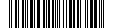 В связи с кадровыми изменениями
ПОСТАНОВЛЯЮ:1. Внести в постановление Администрации ЗАТО Северск от 07.02.2019 № 131          «О реализации проекта «Губернаторская ипотека на территории Томской области»               на территории ЗАТО Северск» изменение, изложив состав комиссии по реализации проекта «Губернаторская ипотека на территории Томской области» на территории ЗАТО Северск, утвержденный указанным постановлением, в следующей редакции:2. Опубликовать постановление в средстве массовой информации «Официальный бюллетень Администрации ЗАТО Северск» и разместить на официальном сайте Администрации ЗАТО Северск в информационно-телекоммуникационной сети «Интернет» (https://зато-северск.рф).Версия: 1 04.03.2020 9:03:40О внесении изменения в постановление Администрации ЗАТО Северск от 07.02.2019 № 131«УТВЕРЖДЕНпостановлениемАдминистрации ЗАТО Северскот 07.02.2019 № 131«УТВЕРЖДЕНпостановлениемАдминистрации ЗАТО Северскот 07.02.2019 № 131Председатель комиссииПредседатель комиссииПредседатель комиссииПредседатель комиссииБабенышев                  Владимир Владимирович                    -первый заместитель Главы Администрации ЗАТО Северск первый заместитель Главы Администрации ЗАТО Северск Заместитель председателя комиссииЗаместитель председателя комиссииЗаместитель председателя комиссииЗаместитель председателя комиссииФранцишкоНиколай Валерьевич-начальник Управления жилищно-коммунального хозяйства, транспорта и связи Администрации ЗАТО Северскначальник Управления жилищно-коммунального хозяйства, транспорта и связи Администрации ЗАТО СеверскСекретарь комиссииКопысоваАлена Андреевна-консультант отдела по учету и распределению жилой площади Управления жилищно-коммунального хозяйства, транспорта и связи Администрации ЗАТО Северскконсультант отдела по учету и распределению жилой площади Управления жилищно-коммунального хозяйства, транспорта и связи Администрации ЗАТО СеверскЧлены  комиссии:ВласовАлександр Юрьевич    -депутат Думы ЗАТО Северск  (по согласованию)депутат Думы ЗАТО Северск  (по согласованию)ЕмельяноваИрина Викторовна-начальник отдела финансирования, бюджетного учета          и отчетности Управления жилищно-коммунального хозяйства, транспорта и связи Администрации ЗАТО Северскначальник отдела финансирования, бюджетного учета          и отчетности Управления жилищно-коммунального хозяйства, транспорта и связи Администрации ЗАТО СеверскЗюзькова                      Ольга Васильевна-начальник отдела по учету и распределению жилой площади Управления жилищно-коммунального хозяйства, транспорта и связи Администрации ЗАТО Северскначальник отдела по учету и распределению жилой площади Управления жилищно-коммунального хозяйства, транспорта и связи Администрации ЗАТО СеверскСолдатова Татьяна Ивановна-председатель Правового комитета Администрации ЗАТО Северскпредседатель Правового комитета Администрации ЗАТО Северск(замещаетКочкина                                                                                     Анна Николаевна -заместитель председателя Правового комитета Администрации ЗАТО Северск)заместитель председателя Правового комитета Администрации ЗАТО Северск)ОвчаренкоЛариса Ивановна-начальник Финансового управления Администрации ЗАТО Северскначальник Финансового управления Администрации ЗАТО Северск(замещаетКирилловаОльга Николаевна-заместитель начальника Финансового управления Администрации ЗАТО Северск)заместитель начальника Финансового управления Администрации ЗАТО Северск)РоговцевСтанислав Владимирович-начальник Управления молодежной и семейной политики, физической культуры и спорта Администрации ЗАТО Северск».начальник Управления молодежной и семейной политики, физической культуры и спорта Администрации ЗАТО Северск».Глава АдминистрацииН.В.ДиденкоПервый заместительГлавы Администрации__________________ В.В.Бабенышев«______»_______________2020 г.Заместитель Главы Администрации-Управляющий делами Администрации__________________В.В.Коваленко «______»______________2020 г.Заместитель Управляющегоделами Администрации__________________В.В.Бобров «______»______________2020 г.Начальник УЖКХ ТиС__________________Н.В.Францишко«______»______________2020 г.ПредседательПравового комитета__________________ Т.И.Солдатова«______»______________2020 г.Начальник Общего отдела________________ О.В.Пантус«______»_______________2020 г.